TítuloProjeto apresentado ao Curso de Licenciatura em Química como requisito parcial para a conclusão do Trabalho de Curso.Acadêmico(a): Orientador(a):Urutaí- GOAbril/2017SUMÁRIOINTRODUÇÃO2. OBJETIVOS	2.1. Geral2.2. EspecíficosxxxJUSTIFICATIVA E RELEVÂNCIAMETODOLOGIAREFERÊNCIAS6. CRONOGRAMA DE EXECUÇÃOTabela 1 - Cronograma de execução das atividades a serem cumpridasOnde TC = Trabalho de Conclusão7. VIABILIDADE DE EXECUÇÃO DO PROJETO8. ANEXO - Carta de aceite de orientação de trabalho de cursoACEITE DE ORIENTAÇÃO DE TRABALHO DE CURSOEu, ?????, aceito orientar o Trabalho de Curso da/oaluna/o?????, do curso de Licenciatura em Química, sob nº de matrícula____________________, no período de ????? a???????conforme calendário de defesa estabelecido pela coordenação de TC.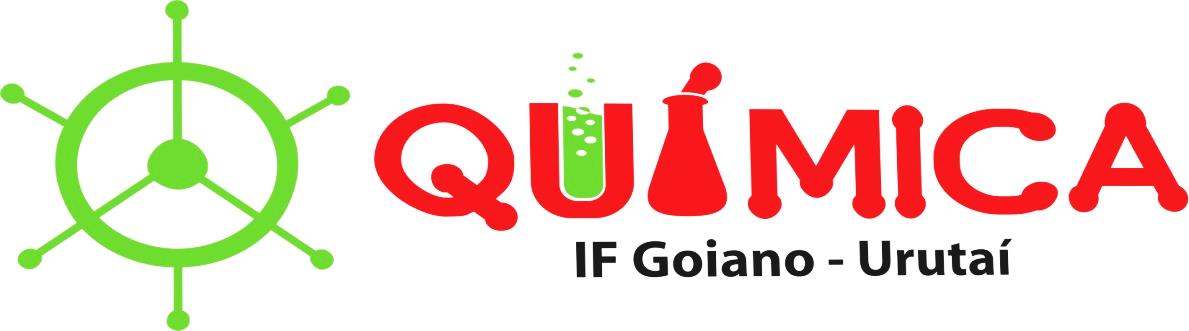 Assim, comprometo-me a seguir as normas estipuladas pela Instituição para o encaminhamento do trabalho e posterior avaliação.Urutaí-GO, 28 de março de 2016.Assinatura do Orientador(a)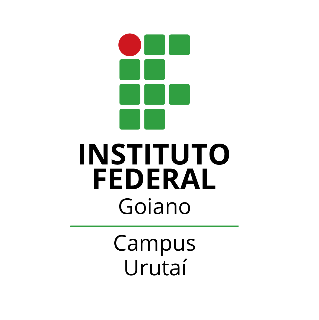 MINISTÉRIO DA EDUCAÇÃOSECRETARIA DE EDUCAÇÃO PROFISSIONAL E TECNOLÓGICAINSTITUTO FEDERAL DE EDUCAÇÃO, CIÊNCIA E TECNOLOGIA GOIANO - CAMPUS URUTAÍCURSO DE LICENCIATURA EM QUÍMICA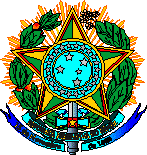 ATIVIDADES201720172017201720172017201720172017201720172017ATIVIDADESJanFevMarAbrMaiJunJulAgoSetOutNovDezElaboração do Pré-ProjetoXXXLevantamento BibliográficoRevisão BibliográficaInterpretação dos dados/informaçõesElaboração e Redação do TCDefesa do TC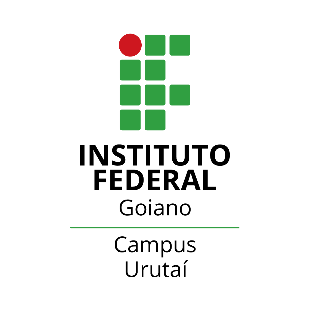 MINISTÉRIO DA EDUCAÇÃOSECRETARIA DE EDUCAÇÃO PROFISSIONAL E TECNOLÓGICAINSTITUTO FEDERAL GOIANO - CAMPUS URUTAÍCURSO DE LICENCIATURA EM QUÍMICA